CERTIFICADO DE ORIGINALIDADCiudad  PortoviejoFecha 19-08-20 Por medio de la presente, yo, Sr./Sra.    Cesar Enrique Andraus QuinteroCon cédula de identidad/pasaporte Nº   0959242629  CERTIFICOQue el artículo titulado: La necesidad de los estudios semióticos en el marketing es un texto de carácter original e inédito y que no está siendo evaluado por ninguna otra revista al momento del envío para evaluación en Revista San Gregorio. Doy permiso a Revista San Gregorio para llevar a cabo el proceso de evaluación de dicho artículo.Los coautores de dicho texto son (eliminar en caso de autoría única), con su % participación en el artículo y están informados del envío del mismo a Revista San Gregorio, no existiendo conflicto de intereses entre ellos, por lo que firman el presente certificado.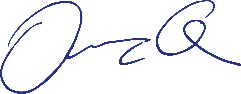 1.- Cesar Enrique Andraus Quintero                   40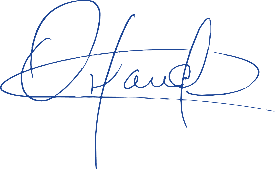 2.- Orlando Rafael Lazo Pastó                                    30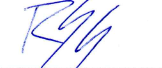 3.- Rauny Javier Limonta Más                             30Firmado Autor Principal:Nombres y dos apellidos   % participación        Firma